ODGOJNO – OBRAZOVNO PODRUČJE: SKRB O SEBIVARIVO OD TIKVICA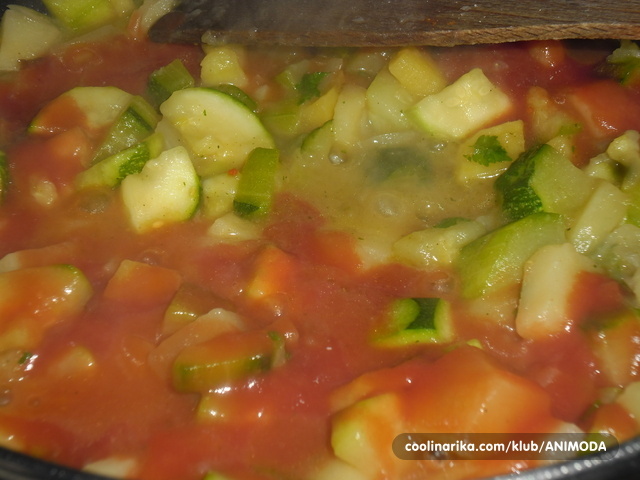 TIKVICE SU ZDRAVO POVRĆE PUNO VITAMINA I MINERALA. TIKVICE SU ZELENE BOJE. PRIPREMAMO IH NA RAZLIČITE NAČINE. MOŽEMO PRIPREMITI I VARIVO OD TIKVICA.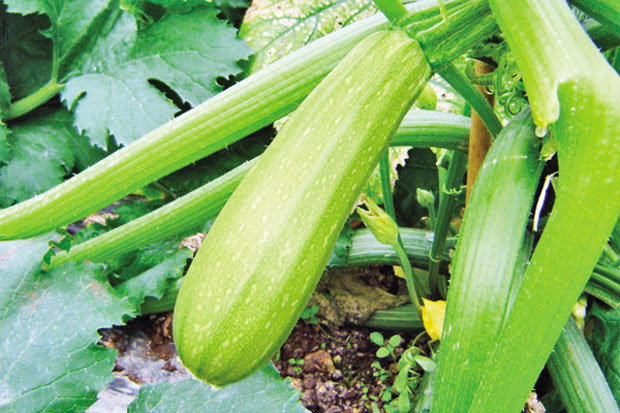 KAD UBEREMO TIKVICE MORAMO IH DOBRO OPRATI.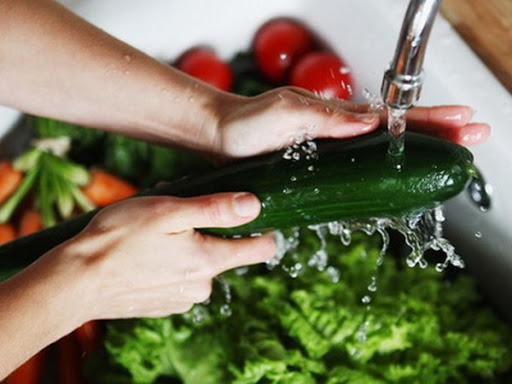 ČISTE TIKVICE NAREŽEMO.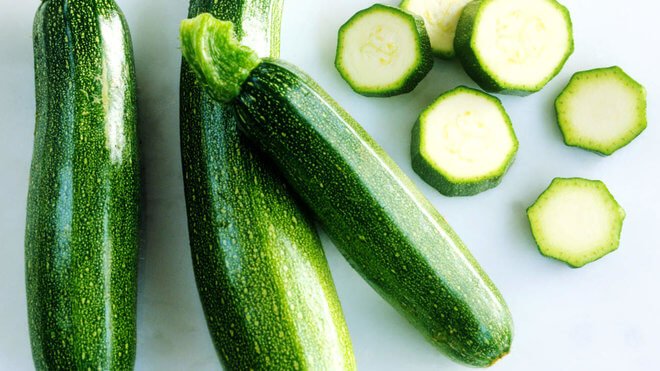 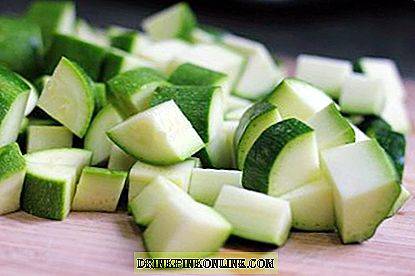 S NAREZANIM TIKVICAMA MOŽEMO POČETI PRIPREMATI VARIVO.1. ZADATAK: SVAKI PUT KAD SE U VAŠOJ KUĆI PRIPREMA VARIVO S TIKVICAMA ILI NEKAKVA DRUGA HRANA S TIKVICAMA TVOJ JE ZADTAKA DA POMOGNEŠ UKUĆANIMA U BRANJU, ČIŠĆENJU I PRANJU TIKVICA TE U NJIHOVOM REZANJU.2. ZADATAK: POMOGNI UKUĆANIMA I U POSTAVLJANJU I RASPREMANJU STOLA.3. ZADATAK: POMGNI I U PRANJU, ISPIRANJU, BRISANJU I SPREMANJU SUĐA. ZA SVAKI TVOJ TRUD I POMAGANJE U KUĆI POKLANJAM TI: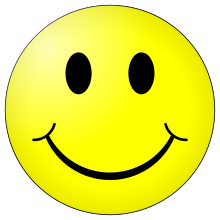 